Un an en France                                                                                       2023-2024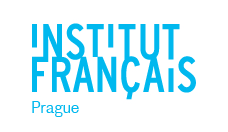 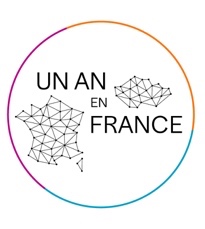 FICHE D’INSCRIPTION                                                                                                    À envoyer pour le 28 février 2023 au plus tardPar courriel (pdf) à patrik.cekal@ifp.cz                                                                             Par voie postale à Patrik ČEKAL, Jazyková a vzdělávací sekce, Francouzský Institut v Praze,      Štěpánská 35, 110 00 Praha 1Coordonnées du candidat / Údaje o uchazečiSignature du candidat / podpis uchazeče :Coordonnées de l’établissement tchèque / Údaje o školeScolarité en cours (année scolaire 2022-2023) / Aktuální studium (školní rok 2022/2023)                                                                                                                                Dans quel type d’établissement et dans quelle classe êtes-vous scolarisé(e) actuellement ? / Na jakém typu školy a v jakém ročníku v současné době studujete?Langues étrangères étudiées / Které cizí jazyky se učíte ?Responsables légaux / Zákonní zástupciResponsable légal 1Signature / podpis:Responsable légal 2Signature / podpis:Prénom :  NOM : Date de naissance : Date de naissance : Lieu de naissance : Tél : E-mail : E-mail : Adresse (rue, code postal, ville) : Adresse (rue, code postal, ville) : Pays : Pays : Nationalité / Státní příslušnost : Nationalité / Státní příslušnost : Dénomination / Název školy : Adresse (rue, code postal, ville) : Site / Webové stránky školy Région : Statut : ☐ lycée général (4 ans) / čtyřleté gymnáziumclasse / ročník :☐ collège et lycée général (6 ans) / šestileté gymnáziumclasse / ročník : ☐ collège et lycée général (8 ans) / osmileté gymnáziumclasse / ročník :☐ lycée technologique ou professionnel / SOŠ, obchodní akademie apod.classe / ročník :☐ autre (précisez) / jiné (upřesněte)classe / ročník :LV1 / cizí jazyk : durée / celková doba studia : LV2 / další cizí jazyk : durée / celková doba studia : LV3 / další cizí jazyk : durée / celková doba studia : ☐ Père – ☐ Mère – ☐ Autre :Situation: ☐ marié(e) – ☐ divorcé(e) – ☐ veuf (veuve)Prénom et NOM : E-mail: Tél: (00 420) Profession : Conaissancees des langues / Znalost cizích jazyků☐ NON – ☐ OUI, lesquelles? ☐ Père – ☐ Mère – ☐ Autre :Situation: ☐ marié(e) – ☐ divorcé(e) – ☐ veuf (veuve)Prénom et NOM : E-mail: Tél: (00 420) Profession : Conaissancees des langues / Znalost cizích jazyků☐ NON – ☐ OUI, lesquelles? 